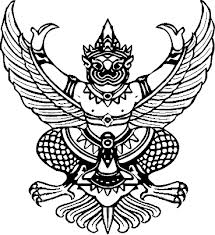 ประกาศองค์การบริหารส่วนตำบลเหล็กไฟเรื่อง แผนการดำเนินงานประจำปีงบประมาณ พ.ศ. 2557 เพิ่มเติมฉบับที่ 1------------------------------------------------------	อาศัยอำนาจแห่งพระราชบัญญัติกำหนดแผนและขั้นตอนการกระจายอำนาจให้แก่องค์กรปกครองส่วนท้องถิ่น พ.ศ.2542 มาตรา 16  มาตรา 17 และระเบียบกระทรวงมหาดไทยว่าด้วยการจัดทำและประสานแผนพัฒนาขององค์กรปกครองส่วนท้องถิ่น พ.ศ. 2546 และตามระเบียบกระทรวงมหาดไทยว่าด้วยการจัดทำแผนพัฒนาขององค์กรปกครองส่วนท้องถิ่น พ.ศ.2548 ข้อ 26 และ ข้อ 27 ให้ดำเนินการตามแนวทางปฏิบัติในการจัดทำแผนดำเนินงานฯ เพื่อเป็นการกำหนดทิศทางในการพัฒนาท้องถิ่นให้สอดคล้องซึ่งกันระหว่างแผนทุกแผน และงบประมาณรายจ่ายประจำปีนั้น	บัดนี้ องค์การบริหารส่วนตำบลหินเหล็กไฟ ได้จัดทำแผนการดำเนินงาน ประจำปีงบประมาณ พ.ศ.2557 เพิ่มเติมฉบับที่ 1 โดยคณะกรรมการสนับสนุนการจัดทำแผนพัฒนาท้องถิ่น โดยความเห็นชอบของคณะกรรมการพัฒนาท้องถิ่น และโดยอนุมัติของนายกองค์การบริหารส่วนตำบลหินเหล็กไฟ	จึงได้ประกาศใช้แผนการดำเนินงานประจำปีงบประมาณ พ.ศ. 2557 เพิ่มเติมฉบับที่ 1 ให้ประชาชนและผู้สนใจได้รับทราบโดยทั่วกันประกาศ   ณ  วันที่   ๒      มกราคม พ.ศ. 2557                                               (นายนาวิน  มูลมงคล)                                 นายกองค์การบริหารส่วนตำบลหินเหล็กไฟ